 Human Experiences in Texts 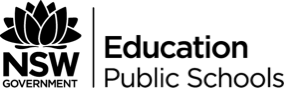 Text: Context, Purpose, AudienceBrief summary of the text(Plot)Human experiences:What types of human experiences are explored in the text?What human qualities and emotions are associated with, or arise from those experiences?Evidence:Quotations/ film techniques/ language features used to convey human experiencesPersonal responseHow has this text challenged your assumptions?Has it ignited new ideas or invited you to reflect on your own behaviour and motivations?